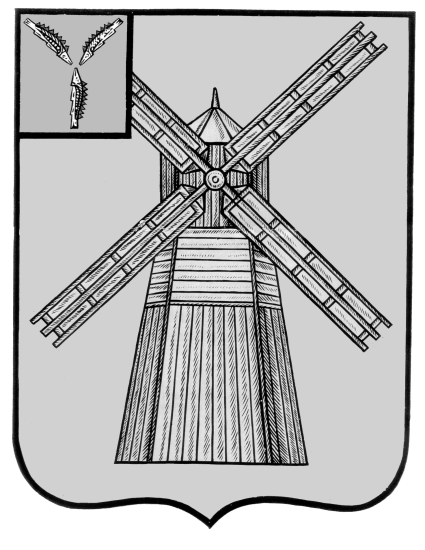 СОБРАНИЕ ДЕПУТАТОВПИТЕРСКОГО МУНИЦИПАЛЬНОГО РАЙОНАСАРАТОВСКОЙ ОБЛАСТИРЕШЕНИЕс.Питеркаот 21 декабря 2020 года                     					    №46-19О плане работы Собрания депутатовПитерского муниципального района на 2021 год	В соответствии с Регламентом работы Собрания депутатов Питерского муниципального района, Собрание депутатов Питерского муниципального района РЕШИЛО:1.Утвердить план работы Собрания депутатов Питерского муниципального района на 2021 год согласно приложению.2.Опубликовать настоящее решение на официальном сайте администрации Питерского муниципального района в информационно-телекоммуникационной сети «Интернет» по адресу: http://питеркарф.ru.Приложение к   решению Собрания депутатов Питерского муниципального района от 21 декабря 2020 года №46-19План работы Собрания депутатов Питерского муниципального района на 2021 годПримечание: На заседаниях Собрания депутатов Питерского муниципального района Саратовской области в 2021 году рассматриваются и иные вопросы, внесенные на рассмотрение в соответствии с Регламентом Собрания депутатов Питерского муниципального района. Для их рассмотрения не требуется внесения изменений в План работы Собрания депутатов Питерского муниципального района на 2021 годПредседатель Собрания депутатов Питерского муниципального районаГлава Питерского муниципального района                                     В.Н.Дерябин                                         С.И.Егоров№ п/пНаименование вопросаДолжностное лицо, структурное подразделение, ответственное за подготовку вопросаСрок исполненияОб утверждении отчета о выполнении Прогнозного плана приватизации муниципального имущества Питерского муниципального района за 2020 год.Заместитель главы администрации Питерского муниципального района по экономике, управлению имуществом и закупкамI кварталОтчет главы Питерского муниципального района о результатах своей деятельности и деятельности администрации Питерского муниципального района за 2020 год.Глава Питерского муниципального районаI кварталО численности муниципальных служащих органов местного самоуправления, работников муниципальных учреждений и фактических расходах на оплату их труда за 2020 годФинансовое управления администрации Питерского муниципального района;Заместитель главы администрации Питерского муниципального района по экономике, управлению имуществом и закупкамI кварталО деятельности отделения полиции №2 в составе МО МВД России «Новоузенский» за 2020 год.Начальник ОП №2 в составе МО МВД России «Новоузенский» (по согласованию)I кварталОтчет контрольно-счетной комиссии о результатах контрольной деятельности за 2020 годПредседатель Контрольно-счетной комиссии Питерского муниципального районаI кварталОб исполнении бюджета района за I квартал 2021 года.Финансовое управления администрации Питерского муниципального района;Заместитель главы администрации Питерского муниципального района по экономике, управлению имуществом и закупкамII кварталО численности муниципальных служащих органов местного самоуправления, работников муниципальных учреждений и фактических расходах на оплату их труда за I квартал 2021 годаФинансовое управления администрации Питерского муниципального района;Заместитель главы администрации Питерского муниципального района по экономике, управлению имуществом и закупкамII кварталОб исполнении бюджета района за 2020 годФинансовое управления администрации Питерского муниципального района;Заместитель главы администрации Питерского муниципального района по экономике, управлению имуществом и закупкамII кварталОб организации летнего отдыха детейЗаместитель главы Питерского муниципального района по социальной сфере;Начальник управления образования;Начальник управления культуры и киноII кварталОб исполнении бюджета района за I полугодие 2021 годаФинансовое управления администрации Питерского муниципального района;Заместитель главы администрации Питерского муниципального района по экономике, управлению имуществом и закупкамIII кварталО численности муниципальных служащих и фактических затратах на их денежное содержание за II квартал 2021 годаФинансовое управления администрации Питерского муниципального района;Заместитель главы администрации Питерского муниципального района по экономике, управлению имуществом и закупкамIII кварталО деятельности отделения полиции №2 в составе МО МВД России «Новоузенский» за I квартал 2021 годаНачальник ОП №2 в составе МО МВД России «Новоузенский» (по согласованию)III кварталО готовности образовательных учреждений Питерского района к новому учебному году.Заместитель главы администрации Питерского муниципального района по социальной сфере;Начальник управления образования.III кварталО готовности объектов социальной сферы к отопительному сезону 2021-2022 годовПервый заместитель главы администрации Питерского муниципального районаIII кварталОб исполнении бюджета района за III квартал 2021 года.Финансовое управления администрации Питерского муниципального района;Заместитель главы администрации Питерского муниципального района по экономике, управлению имуществом и закупкамIV кварталО численности муниципальных и фактических затратах на их денежное содержание за III квартал 2021 годаФинансовое управления администрации Питерского муниципального района;Заместитель главы администрации Питерского муниципального района по экономике, управлению имуществом и закупкамIV кварталОб утверждении Прогнозного плана приватизации Питерского муниципального района на 2022 годЗаместитель главы администрации Питерского муниципального района по экономике, управлению имуществом и закупкамIV кварталО бюджете Питерского муниципального района Саратовской области на 2021 год и на плановый период 2022 и 2023 годовФинансовое управления администрации Питерского муниципального района;Заместитель главы администрации Питерского муниципального района по экономике, управлению имуществом и закупкамIV кварталО плане работы Собрания депутатов Питерского муниципального района на 2022 годПредседатель Собрания депутатов Питерского муниципального района IV кварталПредседатель Собрания депутатов Питерского муниципального районаГлава Питерского муниципального района                                     В.Н.Дерябин                                         С.И.Егоров